Cambois Primary School 			Long Term Plan  Year 3/4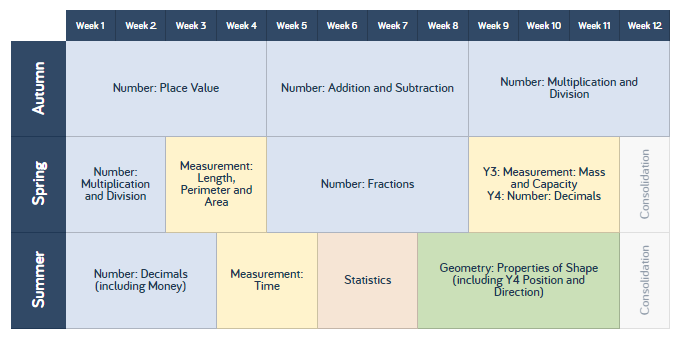 Place ValueAddition and subtraction Multiplication and division Measurement: area, length and perimeterFractionsMeasurement – mass and capacityDecimals inc moneyMeasurement – timeStatisticsGeometry (note in single year plans this is separate units so may wish to assess and block)Link to WRMH small stepshttps://wrm-13b48.kxcdn.com/wp-content/uploads/2019/SoLs/Primary/MixedAge/Year-3-and-4-Mixed-Age-Autumn-Block-1-Place-Value.pdfhttps://wrm-13b48.kxcdn.com/wp-content/uploads/2019/SoLs/Primary/MixedAge/Year-3-and-4-Mixed-Age-Autumn-Block-1-Place-Value.pdfhttps://wrm-13b48.kxcdn.com/wp-content/uploads/2019/SoLs/Primary/MixedAge/Year-3-and-4-Mixed-Age-Autumn-Block-1-Place-Value.pdfKey NC outcomesrecognise the place value of each digit in a three-digit number (hundreds, tens, ones)read and write numbers up to 1000 in numerals and in wordsidentify, represent and estimate numbers using different representationssolve number problems and practical problems involving these ideascompare and order numbers up to 1000count from 0 in multiples of 4, 8, 50 and 100; find 10 or 100 more or less than a given numbersolve number problems and practical problems involving these ideasy4Work with numbers less than 10 000Understand and use Roman numeralsExplore the history of our number systemExplore ways of representing numbersDevelop skills of estimationDFE guidancehttps://assets.publishing.service.gov.uk/government/uploads/system/uploads/attachment_data/file/897801/Maths_guidance_year_3.pdfhttps://assets.publishing.service.gov.uk/government/uploads/system/uploads/attachment_data/file/897803/Maths_guidance_year_4.pdfrecognise the place value of each digit in a three-digit number (hundreds, tens, ones)read and write numbers up to 1000 in numerals and in wordsidentify, represent and estimate numbers using different representationssolve number problems and practical problems involving these ideascompare and order numbers up to 1000count from 0 in multiples of 4, 8, 50 and 100; find 10 or 100 more or less than a given numbersolve number problems and practical problems involving these ideasy4Work with numbers less than 10 000Understand and use Roman numeralsExplore the history of our number systemExplore ways of representing numbersDevelop skills of estimationDFE guidancehttps://assets.publishing.service.gov.uk/government/uploads/system/uploads/attachment_data/file/897801/Maths_guidance_year_3.pdfhttps://assets.publishing.service.gov.uk/government/uploads/system/uploads/attachment_data/file/897803/Maths_guidance_year_4.pdfrecognise the place value of each digit in a three-digit number (hundreds, tens, ones)read and write numbers up to 1000 in numerals and in wordsidentify, represent and estimate numbers using different representationssolve number problems and practical problems involving these ideascompare and order numbers up to 1000count from 0 in multiples of 4, 8, 50 and 100; find 10 or 100 more or less than a given numbersolve number problems and practical problems involving these ideasy4Work with numbers less than 10 000Understand and use Roman numeralsExplore the history of our number systemExplore ways of representing numbersDevelop skills of estimationDFE guidancehttps://assets.publishing.service.gov.uk/government/uploads/system/uploads/attachment_data/file/897801/Maths_guidance_year_3.pdfhttps://assets.publishing.service.gov.uk/government/uploads/system/uploads/attachment_data/file/897803/Maths_guidance_year_4.pdfMathematical languagePlace valueDigitHundredsTensOnesEstimateNumber linepositiveScaleThousandsZeroRoman NumeralUseful resources - reasoning NRICH: Which scripts?NRICH: Which is quicker?NRICH: The Deca TreeNCETM: Ordering numbers: Activity ANCETM: The value of place: Activity ENCETM: Place Value Reasoning (blue questions)NRICH: Nice or Nasty GamesNCETM: Roman Numerals: Activity JNRICH: The Thousands GameNRICH: Clapping TimesNRICH: Music to My EarsNRICH: Sea LevelNCETM mastery y3NCETM mastery y4I can see reasoning (in shared area)Possible misconceptions Some pupils may write three-digit numbers literally, for example, four hundred and six as ‘4006’Some pupils may ignore place value and simply write the digits mentioned in a number, for example, four hundred and six as ‘46’Some pupils may write three-digit numbers literally, for example, four hundred and six as ‘4006’Some pupils may ignore place value and simply write the digits mentioned in a number, for example, four hundred and six as ‘46’Some pupils may think that zero is positive as it does not have a negative symbolSome pupils may use ‘base 10 thinking’ to write Roman numerals, for example 49 as ‘IL’ as it is ‘one less than fifty’Some pupils may write four digits numbers literally, for example, four thousand and twenty six as ‘400026’Some pupils may ignore place value and simply write the digits mentioned in a number, for example, four thousand and twenty six as ‘426’Some pupils may think the negative number line is:     -1        -2          -3         -4         -5          -6          -7         -8         -9       -10Some pupils think that 1.32 > 1.4 because it has more decimal placesSome pupils may think that multiples stop at the ‘end of the times tables’, e.g. 84 is the highest multiple of 7.Some pupils may write three-digit numbers literally, for example, four hundred and six as ‘4006’Some pupils may ignore place value and simply write the digits mentioned in a number, for example, four hundred and six as ‘46’Some pupils may write three-digit numbers literally, for example, four hundred and six as ‘4006’Some pupils may ignore place value and simply write the digits mentioned in a number, for example, four hundred and six as ‘46’Some pupils may think that zero is positive as it does not have a negative symbolSome pupils may use ‘base 10 thinking’ to write Roman numerals, for example 49 as ‘IL’ as it is ‘one less than fifty’Some pupils may write four digits numbers literally, for example, four thousand and twenty six as ‘400026’Some pupils may ignore place value and simply write the digits mentioned in a number, for example, four thousand and twenty six as ‘426’Some pupils may think the negative number line is:     -1        -2          -3         -4         -5          -6          -7         -8         -9       -10Some pupils think that 1.32 > 1.4 because it has more decimal placesSome pupils may think that multiples stop at the ‘end of the times tables’, e.g. 84 is the highest multiple of 7.Some pupils may write three-digit numbers literally, for example, four hundred and six as ‘4006’Some pupils may ignore place value and simply write the digits mentioned in a number, for example, four hundred and six as ‘46’Some pupils may write three-digit numbers literally, for example, four hundred and six as ‘4006’Some pupils may ignore place value and simply write the digits mentioned in a number, for example, four hundred and six as ‘46’Some pupils may think that zero is positive as it does not have a negative symbolSome pupils may use ‘base 10 thinking’ to write Roman numerals, for example 49 as ‘IL’ as it is ‘one less than fifty’Some pupils may write four digits numbers literally, for example, four thousand and twenty six as ‘400026’Some pupils may ignore place value and simply write the digits mentioned in a number, for example, four thousand and twenty six as ‘426’Some pupils may think the negative number line is:     -1        -2          -3         -4         -5          -6          -7         -8         -9       -10Some pupils think that 1.32 > 1.4 because it has more decimal placesSome pupils may think that multiples stop at the ‘end of the times tables’, e.g. 84 is the highest multiple of 7.Assessmenthttps://wrm-13b48.kxcdn.com/wp-content/uploads/2018/08/Year-3-Place-Value_End-of-Block-Assessment.pdfhttps://wrm-13b48.kxcdn.com/wp-content/uploads/2018/08/Year-4-Place-Value_End-of-Block-Assessment.pdfhttps://wrm-13b48.kxcdn.com/wp-content/uploads/2018/08/Year-3-Place-Value_End-of-Block-Assessment.pdfhttps://wrm-13b48.kxcdn.com/wp-content/uploads/2018/08/Year-4-Place-Value_End-of-Block-Assessment.pdfhttps://wrm-13b48.kxcdn.com/wp-content/uploads/2018/08/Year-3-Place-Value_End-of-Block-Assessment.pdfhttps://wrm-13b48.kxcdn.com/wp-content/uploads/2018/08/Year-4-Place-Value_End-of-Block-Assessment.pdfLink to WRMH small stepshttps://wrm-13b48.kxcdn.com/wp-content/uploads/2019/SoLs/Primary/MixedAge/Year-3-and-4-Mixed-Age-Autumn-Block-2-Addition-and-Subtraction.pdfhttps://wrm-13b48.kxcdn.com/wp-content/uploads/2019/SoLs/Primary/MixedAge/Year-3-and-4-Mixed-Age-Autumn-Block-2-Addition-and-Subtraction.pdfhttps://wrm-13b48.kxcdn.com/wp-content/uploads/2019/SoLs/Primary/MixedAge/Year-3-and-4-Mixed-Age-Autumn-Block-2-Addition-and-Subtraction.pdfKey NC outcomesadd and subtract numbers mentally, including: a three-digit number and ones; a three-digit number and tens; a three-digit number and hundredsadd and subtract numbers with up to three digits, using formal written methods of columnar addition and subtractionestimate the answer to a calculation and use inverse operations to check answerssolve problems, including missing number problems, using number facts, place value, and more complex addition and subtractionadd and subtract numbers mentally, including: a three-digit number and ones; a three-digit number and tens; a three-digit number and hundredsadd and subtract numbers with up to three digits, using formal written methods of columnar addition and subtractionestimate the answer to a calculation and use inverse operations to check answerssolve problems, including missing number problems, using number facts, place value, and more complex addition and subtractionadd and subtract numbers mentally, including: a three-digit number and ones; a three-digit number and tens; a three-digit number and hundredsadd and subtract numbers with up to three digits, using formal written methods of columnar addition and subtractionestimate the answer to a calculation and use inverse operations to check answerssolve problems, including missing number problems, using number facts, place value, and more complex addition and subtractionMathematical languageCalculationCalculateAdditionSubtractionSum, TotalDifference, Minus, LessColumn additionColumn subtractionExchangeOperationEstimateInverseOperationUseful resources - reasoning NRICH: Reach 100, Twenty Divided Into Six, Consecutive NumbersNCETM: Triangular cards: Activity ENCETM: Interactive Base 10 Blocks: Activity F, G and HNCETM: Estimating differences: Activity FNRICH: Dicey operations: Game 2NCETM: Interactive Base 10 Blocks: Activity ANCETM: Images of addition and subtraction: Activity CNCETM mastery y3NCETM mastery y4I can see reasoning (in shared area)NCETM: Addition and Subtraction Reasoning (blue questions)Possible misconceptions Some pupils may carry the wrong carry digit (i.e. the ones digit rather than the tens digit)Some pupils incorrectly assume and use commutativity within column subtraction; for example:Some pupils may not use place value settings correctly (especially when the numbers have a different number of digits)Some pupils incorrectly assume and use commutativity within column subtraction; for example:Some pupils may not use place value settings correctly (especially when the numbers have a different number of digits)Some pupils may carry the wrong carry digit (i.e. the ones digit rather than the tens digit)Some pupils incorrectly assume and use commutativity within column subtraction; for example:Some pupils may not use place value settings correctly (especially when the numbers have a different number of digits)Some pupils incorrectly assume and use commutativity within column subtraction; for example:Some pupils may not use place value settings correctly (especially when the numbers have a different number of digits)Some pupils may carry the wrong carry digit (i.e. the ones digit rather than the tens digit)Some pupils incorrectly assume and use commutativity within column subtraction; for example:Some pupils may not use place value settings correctly (especially when the numbers have a different number of digits)Some pupils incorrectly assume and use commutativity within column subtraction; for example:Some pupils may not use place value settings correctly (especially when the numbers have a different number of digits)Assessmenthttps://wrm-13b48.kxcdn.com/wp-content/uploads/2018/10/Year-4-Addition-and-Subtraction_v2.pdfhttps://wrm-13b48.kxcdn.com/wp-content/uploads/2018/09/Year-3-Addition-and-Subtraction.pdfhttps://wrm-13b48.kxcdn.com/wp-content/uploads/2018/10/Year-4-Addition-and-Subtraction_v2.pdfhttps://wrm-13b48.kxcdn.com/wp-content/uploads/2018/09/Year-3-Addition-and-Subtraction.pdfhttps://wrm-13b48.kxcdn.com/wp-content/uploads/2018/10/Year-4-Addition-and-Subtraction_v2.pdfhttps://wrm-13b48.kxcdn.com/wp-content/uploads/2018/09/Year-3-Addition-and-Subtraction.pdfLink to WRMH small stepshttps://wrm-13b48.kxcdn.com/wp-content/uploads/2019/SoLs/Primary/MixedAge/Year-3-and-4-Mixed-Age-Autumn-Block-3-Multiplication-and-Division.pdfhttps://wrm-13b48.kxcdn.com/wp-content/uploads/2019/SoLs/Primary/MixedAge/Year-3-and-4-Mixed-Age-Autumn-Block-3-Multiplication-and-Division.pdfhttps://wrm-13b48.kxcdn.com/wp-content/uploads/2019/SoLs/Primary/MixedAge/Year-3-and-4-Mixed-Age-Autumn-Block-3-Multiplication-and-Division.pdfKey NC outcomesrecall and use multiplication and division facts for the 3, 4 and 8 multiplication tableswrite and calculate mathematical statements for multiplication and division using the multiplication tables that they know, including for two-digit numbers times one-digit numbers, using mental and progressing to formal written methodssolve problems, including missing number problems, involving multiplication and division, including positive integer scaling problems and correspondence problems in which n objects are connected to m objectsY4recall multiplication and division facts for multiplication tables up to 12 × 12recognise and use factor pairs and commutativity in mental calculationsuse place value, known and derived facts to multiply and divide mentally, including: multiplying by 0 and 1; dividing by 1; multiplying together three numbersmultiply two-digit and three-digit numbers by a one-digit number using formal written layoutsolve problems involving multiplying and adding, including using the distributive law to multiply two digit numbers by one digit, integer scaling problems and harder correspondence problems such as n objects are connected to m objectsrecall and use multiplication and division facts for the 3, 4 and 8 multiplication tableswrite and calculate mathematical statements for multiplication and division using the multiplication tables that they know, including for two-digit numbers times one-digit numbers, using mental and progressing to formal written methodssolve problems, including missing number problems, involving multiplication and division, including positive integer scaling problems and correspondence problems in which n objects are connected to m objectsY4recall multiplication and division facts for multiplication tables up to 12 × 12recognise and use factor pairs and commutativity in mental calculationsuse place value, known and derived facts to multiply and divide mentally, including: multiplying by 0 and 1; dividing by 1; multiplying together three numbersmultiply two-digit and three-digit numbers by a one-digit number using formal written layoutsolve problems involving multiplying and adding, including using the distributive law to multiply two digit numbers by one digit, integer scaling problems and harder correspondence problems such as n objects are connected to m objectsrecall and use multiplication and division facts for the 3, 4 and 8 multiplication tableswrite and calculate mathematical statements for multiplication and division using the multiplication tables that they know, including for two-digit numbers times one-digit numbers, using mental and progressing to formal written methodssolve problems, including missing number problems, involving multiplication and division, including positive integer scaling problems and correspondence problems in which n objects are connected to m objectsY4recall multiplication and division facts for multiplication tables up to 12 × 12recognise and use factor pairs and commutativity in mental calculationsuse place value, known and derived facts to multiply and divide mentally, including: multiplying by 0 and 1; dividing by 1; multiplying together three numbersmultiply two-digit and three-digit numbers by a one-digit number using formal written layoutsolve problems involving multiplying and adding, including using the distributive law to multiply two digit numbers by one digit, integer scaling problems and harder correspondence problems such as n objects are connected to m objectsMathematical languageCalculationCalculateMental arithmeticMultiplication table, Times tableMultiply, MultiplicationTimesProductCommutativeDivide, DivisionInverseOperationEstimateCommutativeDivide, DivisionTenth, HundredthFactor, Factor pairsShort multiplicationUseful resources - reasoning NRICH: Andy’s MarblesNCETM: Always, Sometimes, Never: Activity ANCETM: Pendulum Counting: Activity BNCETM: Multiplying Numbers: Activity DNRICH: Multiplication Square Jigsaw ,Mystery matrix, Abundant NumbersNCETM: Models and Images (Number Trios): Activity DNCETM: 12 x 12 Activities: Activity ANCETM: Multiplying and Dividing with Straws: Activity BNCETM: sdMultilink Multiplication: Activity DNCETM mastery y3NCETM mastery y4NCETM: Multiplication and Division ReasoningI can see reasoning (in shared area)Possible misconceptions Some pupils ‘see’ the times tables as a list of 12 unconnected factsSome pupils do not understand multiplication is commutative.Some pupils may write statements such as 2 ÷ 8 = 4Some pupils think because 3 × 5 =  5 × 3 then 15 ÷ 3 = 3 ÷ 15Some pupils may write statements such as 2 ÷ 8 = 4Some pupils may carry the wrong digit when using short multiplication; for example:Some pupils ‘see’ the times tables as a list of 12 unconnected factsSome pupils do not understand multiplication is commutative.Some pupils may write statements such as 2 ÷ 8 = 4Some pupils think because 3 × 5 =  5 × 3 then 15 ÷ 3 = 3 ÷ 15Some pupils may write statements such as 2 ÷ 8 = 4Some pupils may carry the wrong digit when using short multiplication; for example:Some pupils ‘see’ the times tables as a list of 12 unconnected factsSome pupils do not understand multiplication is commutative.Some pupils may write statements such as 2 ÷ 8 = 4Some pupils think because 3 × 5 =  5 × 3 then 15 ÷ 3 = 3 ÷ 15Some pupils may write statements such as 2 ÷ 8 = 4Some pupils may carry the wrong digit when using short multiplication; for example:Assessmenthttps://wrm-13b48.kxcdn.com/wp-content/uploads/2018/11/Year-4-Multiplication-and-Division.pdfhttps://wrm-13b48.kxcdn.com/wp-content/uploads/2018/10/Mini-Assessment-Block-3_Year-3-Multiplication-and-Division.pdfhttps://wrm-13b48.kxcdn.com/wp-content/uploads/2018/11/Year-4-Multiplication-and-Division.pdfhttps://wrm-13b48.kxcdn.com/wp-content/uploads/2018/10/Mini-Assessment-Block-3_Year-3-Multiplication-and-Division.pdfhttps://wrm-13b48.kxcdn.com/wp-content/uploads/2018/11/Year-4-Multiplication-and-Division.pdfhttps://wrm-13b48.kxcdn.com/wp-content/uploads/2018/10/Mini-Assessment-Block-3_Year-3-Multiplication-and-Division.pdfLink to WRMH small stepshttps://wrm-13b48.kxcdn.com/wp-content/uploads/2019/10/Year-3-and-4-Mixed-Age-Spring-Block-2-Length-Perimeter-and-Area.pdfhttps://wrm-13b48.kxcdn.com/wp-content/uploads/2019/10/Year-3-and-4-Mixed-Age-Spring-Block-2-Length-Perimeter-and-Area.pdfhttps://wrm-13b48.kxcdn.com/wp-content/uploads/2019/10/Year-3-and-4-Mixed-Age-Spring-Block-2-Length-Perimeter-and-Area.pdfKey NC outcomesmeasure, compare, add and subtract: lengths (m/cm/mm); mass (kg/g); volume/capacity (l/ml)measure the perimeter of simple 2-D shapesy4measure and calculate the perimeter of a rectilinear figure (including squares) in centimetres and metresfind the area of rectilinear shapes by counting squaresmeasure, compare, add and subtract: lengths (m/cm/mm); mass (kg/g); volume/capacity (l/ml)measure the perimeter of simple 2-D shapesy4measure and calculate the perimeter of a rectilinear figure (including squares) in centimetres and metresfind the area of rectilinear shapes by counting squaresmeasure, compare, add and subtract: lengths (m/cm/mm); mass (kg/g); volume/capacity (l/ml)measure the perimeter of simple 2-D shapesy4measure and calculate the perimeter of a rectilinear figure (including squares) in centimetres and metresfind the area of rectilinear shapes by counting squaresMathematical languageLength, distanceMassVolumeCapacityMetre, centimetre, millimetreKilogram, gramLitre, millilitrePerimeter2-DPerimeterAreaDimensionsSquareRectangleRectilinearPolygonMillimetre, Centimetre, Metre, KilometreUseful resources - reasoning NRICH:  Olympic Starters NRICH:  Car JourneyNCETM: Activity B - PerimeterNCETM: Activity A - MeasuresNRICH: Torn ShapesNCETM: Activity BNCETM mastery y3NCETM mastery y4NCETM: Measurement ReasoningI can see reasoning (in shared area)Possible misconceptions Some pupils may think that you put the end of the ruler (rather than the ‘0’) at the start of a line to measure it.Some pupils may think that the conversion factor between all measures is multiply or divide by 10.Some pupils may think that milli- refers to ‘million’Some pupils may find perimeters by counting the squares that are around the outside of the shape, rather than the associated lengths.  This will result in an answer four less than the correct answer if working with rectangles.Some pupils may confuse the concepts of area and perimeterSome pupils may think that perimeter is always given by 2(a + b) or 2a + 2b, but this is only the case for certain 2D shapesSome pupils may think that you multiply the numbers to find the perimeter of a shape. Some pupils may think that you cannot find the perimeter of a shape unless all the dimensions are given.Some pupils may just add the given dimensions, rather than consider any unlabelled dimensionsSome pupils may think that you put the end of the ruler (rather than the ‘0’) at the start of a line to measure it.Some pupils may think that the conversion factor between all measures is multiply or divide by 10.Some pupils may think that milli- refers to ‘million’Some pupils may find perimeters by counting the squares that are around the outside of the shape, rather than the associated lengths.  This will result in an answer four less than the correct answer if working with rectangles.Some pupils may confuse the concepts of area and perimeterSome pupils may think that perimeter is always given by 2(a + b) or 2a + 2b, but this is only the case for certain 2D shapesSome pupils may think that you multiply the numbers to find the perimeter of a shape. Some pupils may think that you cannot find the perimeter of a shape unless all the dimensions are given.Some pupils may just add the given dimensions, rather than consider any unlabelled dimensionsSome pupils may think that you put the end of the ruler (rather than the ‘0’) at the start of a line to measure it.Some pupils may think that the conversion factor between all measures is multiply or divide by 10.Some pupils may think that milli- refers to ‘million’Some pupils may find perimeters by counting the squares that are around the outside of the shape, rather than the associated lengths.  This will result in an answer four less than the correct answer if working with rectangles.Some pupils may confuse the concepts of area and perimeterSome pupils may think that perimeter is always given by 2(a + b) or 2a + 2b, but this is only the case for certain 2D shapesSome pupils may think that you multiply the numbers to find the perimeter of a shape. Some pupils may think that you cannot find the perimeter of a shape unless all the dimensions are given.Some pupils may just add the given dimensions, rather than consider any unlabelled dimensionsAssessmenthttps://wrm-13b48.kxcdn.com/wp-content/uploads/2019/02/Primary_Spring_Mini_Assessments/Spring-Block-4-Mini-Assessment-Year-3-Length-and-Perimeter.pdfhttps://wrm-13b48.kxcdn.com/wp-content/uploads/2019/01/Primary_Spring_Mini_Assessments/Spring-Block-2-Year-4-Area.pdfhttps://wrm-13b48.kxcdn.com/wp-content/uploads/2019/02/Primary_Spring_Mini_Assessments/Spring-Block-4-Mini-Assessment-Year-3-Length-and-Perimeter.pdfhttps://wrm-13b48.kxcdn.com/wp-content/uploads/2019/01/Primary_Spring_Mini_Assessments/Spring-Block-2-Year-4-Area.pdfhttps://wrm-13b48.kxcdn.com/wp-content/uploads/2019/02/Primary_Spring_Mini_Assessments/Spring-Block-4-Mini-Assessment-Year-3-Length-and-Perimeter.pdfhttps://wrm-13b48.kxcdn.com/wp-content/uploads/2019/01/Primary_Spring_Mini_Assessments/Spring-Block-2-Year-4-Area.pdfLink to WRMH small stepshttps://wrm-13b48.kxcdn.com/wp-content/uploads/2019/10/Year-3-and-4-Mixed-Age-Spring-Block-3-Fractions.pdfhttps://wrm-13b48.kxcdn.com/wp-content/uploads/2019/10/Year-3-and-4-Mixed-Age-Spring-Block-3-Fractions.pdfhttps://wrm-13b48.kxcdn.com/wp-content/uploads/2019/10/Year-3-and-4-Mixed-Age-Spring-Block-3-Fractions.pdfKey NC outcomesrecognise, find and write fractions of a discrete set of objects: unit fractions and non-unit fractions with small denominatorsrecognise and use fractions as numbers: unit fractions and non-unit fractions with small denominatorsrecognise and show, using diagrams, equivalent fractions with small denominatorscompare and order unit fractions, and fractions with the same denominatorscount up and down in tenths; recognise that tenths arise from dividing an object into 10 equal parts and in dividing one-digit numbers or quantities by 10add and subtract fractions with the same denominator within one whole [for example, 5/7 + 1/7 = 6/7]y4add and subtract fractions with the same denominatorsolve problems involving increasingly harder fractions to calculate quantities, and fractions to divide quantities, including non-unit fractions where the answer is a whole numberrecognise and show, using diagrams, families of common equivalent fractionsrecognise, find and write fractions of a discrete set of objects: unit fractions and non-unit fractions with small denominatorsrecognise and use fractions as numbers: unit fractions and non-unit fractions with small denominatorsrecognise and show, using diagrams, equivalent fractions with small denominatorscompare and order unit fractions, and fractions with the same denominatorscount up and down in tenths; recognise that tenths arise from dividing an object into 10 equal parts and in dividing one-digit numbers or quantities by 10add and subtract fractions with the same denominator within one whole [for example, 5/7 + 1/7 = 6/7]y4add and subtract fractions with the same denominatorsolve problems involving increasingly harder fractions to calculate quantities, and fractions to divide quantities, including non-unit fractions where the answer is a whole numberrecognise and show, using diagrams, families of common equivalent fractionsrecognise, find and write fractions of a discrete set of objects: unit fractions and non-unit fractions with small denominatorsrecognise and use fractions as numbers: unit fractions and non-unit fractions with small denominatorsrecognise and show, using diagrams, equivalent fractions with small denominatorscompare and order unit fractions, and fractions with the same denominatorscount up and down in tenths; recognise that tenths arise from dividing an object into 10 equal parts and in dividing one-digit numbers or quantities by 10add and subtract fractions with the same denominator within one whole [for example, 5/7 + 1/7 = 6/7]y4add and subtract fractions with the same denominatorsolve problems involving increasingly harder fractions to calculate quantities, and fractions to divide quantities, including non-unit fractions where the answer is a whole numberrecognise and show, using diagrams, families of common equivalent fractionsMathematical languageFractionUnit- fractionNon- unit fractionNumerator, denominatorAdd/ subtractEquivalent CompareGreater than/less thanUseful resources - reasoning NRICH: Fair FeastNRICH: Fractional TrianglesNCETM: Activity D – adding and subtracting fractionsNCETM: Activity C – fractions to calculate quantitiesNRICH:  Fraction MatchNRICH:  Matching FractionsNCETM: Activity F - Comparing FractionsNCETM: Fractions Reasoning (blue questions)I  can see reasoning resources (in shared area)Possible misconceptions some pupils might not appreciate that a non-unit fraction is a multiple of a unit fractionSome pupils may think that you simply add/subtract the numerators and add/subtract the denominators when adding fractions.Some pupils may think that you find the non-unit fraction of an amount by dividing by the denominator (as with unit fractions) and then dividing by the numerator. They do not make the connection that ¾ = 3 x ¼.Some pupils may think that diagrams to show fractions must always be circular.Some pupils may not acknowledge that the parts in a fraction must be equal; e.g. they talk about the ‘bigger half’Some pupils may think that the first place value heading after the decimal point is ‘one-ths’ or ‘unit-ths’Some pupils may think that you simply add the numerators and add the denominators when adding fractions.Some pupils may think that you simply subtract the numerators and subtract the denominators when subtracting fractions.some pupils might not appreciate that a non-unit fraction is a multiple of a unit fractionSome pupils may think that you simply add/subtract the numerators and add/subtract the denominators when adding fractions.Some pupils may think that you find the non-unit fraction of an amount by dividing by the denominator (as with unit fractions) and then dividing by the numerator. They do not make the connection that ¾ = 3 x ¼.Some pupils may think that diagrams to show fractions must always be circular.Some pupils may not acknowledge that the parts in a fraction must be equal; e.g. they talk about the ‘bigger half’Some pupils may think that the first place value heading after the decimal point is ‘one-ths’ or ‘unit-ths’Some pupils may think that you simply add the numerators and add the denominators when adding fractions.Some pupils may think that you simply subtract the numerators and subtract the denominators when subtracting fractions.some pupils might not appreciate that a non-unit fraction is a multiple of a unit fractionSome pupils may think that you simply add/subtract the numerators and add/subtract the denominators when adding fractions.Some pupils may think that you find the non-unit fraction of an amount by dividing by the denominator (as with unit fractions) and then dividing by the numerator. They do not make the connection that ¾ = 3 x ¼.Some pupils may think that diagrams to show fractions must always be circular.Some pupils may not acknowledge that the parts in a fraction must be equal; e.g. they talk about the ‘bigger half’Some pupils may think that the first place value heading after the decimal point is ‘one-ths’ or ‘unit-ths’Some pupils may think that you simply add the numerators and add the denominators when adding fractions.Some pupils may think that you simply subtract the numerators and subtract the denominators when subtracting fractions.Assessmenthttps://wrm-13b48.kxcdn.com/wp-content/uploads/2019/03/Primary_Mini_Assessments/Spring-Block-5-Mini-Assessment-Year-3-Fractions.pdf      https://wrm-13b48.kxcdn.com/wp-content/uploads/2019/01/Primary_Spring_Mini_Assessments/Spring-Block-3-Year-4-Fractions_Assessment.pdfhttps://wrm-13b48.kxcdn.com/wp-content/uploads/2019/03/Primary_Mini_Assessments/Spring-Block-5-Mini-Assessment-Year-3-Fractions.pdf      https://wrm-13b48.kxcdn.com/wp-content/uploads/2019/01/Primary_Spring_Mini_Assessments/Spring-Block-3-Year-4-Fractions_Assessment.pdfhttps://wrm-13b48.kxcdn.com/wp-content/uploads/2019/03/Primary_Mini_Assessments/Spring-Block-5-Mini-Assessment-Year-3-Fractions.pdf      https://wrm-13b48.kxcdn.com/wp-content/uploads/2019/01/Primary_Spring_Mini_Assessments/Spring-Block-3-Year-4-Fractions_Assessment.pdfLink to WRMH small stepshttps://wrm-13b48.kxcdn.com/wp-content/uploads/2019/10/Year-3-and-4-Mixed-Age-Spring-Block-4-Mass-Capacity-and-Decimals.pdfhttps://wrm-13b48.kxcdn.com/wp-content/uploads/2019/10/Year-3-and-4-Mixed-Age-Spring-Block-4-Mass-Capacity-and-Decimals.pdfhttps://wrm-13b48.kxcdn.com/wp-content/uploads/2019/10/Year-3-and-4-Mixed-Age-Spring-Block-4-Mass-Capacity-and-Decimals.pdfKey NC outcomesmeasure, compare, add and subtract: lengths (m/cm/mm); mass (kg/g); volume/capacity (l/ml)Y4convert between different units of measure [for example, kilometre to metre; hour to minute]measure, compare, add and subtract: lengths (m/cm/mm); mass (kg/g); volume/capacity (l/ml)Y4convert between different units of measure [for example, kilometre to metre; hour to minute]measure, compare, add and subtract: lengths (m/cm/mm); mass (kg/g); volume/capacity (l/ml)Y4convert between different units of measure [for example, kilometre to metre; hour to minute]Mathematical languageMassVolumeCapacityMetre, centimetre, millimetreKilogram, gramLitre, millilitreUseful resources - reasoning NRICH:  Olympic Starters NRICH:  Car JourneyNCETM: Activity A - MeasuresICH:  Discuss and ChooseNCETM: Activity Set ANCETM: Activity Set CNCETM: Activity Set DNCETM mastery y3NCETM mastery y4NCETM: Measurement ReasoningI can see reasoning (in shared area)Possible misconceptions Some pupils may think that the conversion factor between all measures is multiply or divide by 10.Some pupils may think that milli- refers to ‘million’Some pupils may think that the conversion factor between all measures is multiply or divide by 10.Some pupils may think that milli- refers to ‘million’Some pupils may think that the conversion factor between all measures is multiply or divide by 10.Some pupils may think that milli- refers to ‘million’Assessmenthttps://wrm-13b48.kxcdn.com/wp-content/uploads/2019/06/Year-3-Measurement.pdfNo y4 assessment https://wrm-13b48.kxcdn.com/wp-content/uploads/2019/06/Year-3-Measurement.pdfNo y4 assessment https://wrm-13b48.kxcdn.com/wp-content/uploads/2019/06/Year-3-Measurement.pdfNo y4 assessment Link to WRMH small stepshttps://wrm-13b48.kxcdn.com/wp-content/uploads/2020/03/2020/03/Year-3-and-4-Mixed-Age-Guidance-Summer-Block-1-Decimals-including-money.pdfhttps://wrm-13b48.kxcdn.com/wp-content/uploads/2020/03/2020/03/Year-3-and-4-Mixed-Age-Guidance-Summer-Block-1-Decimals-including-money.pdfhttps://wrm-13b48.kxcdn.com/wp-content/uploads/2020/03/2020/03/Year-3-and-4-Mixed-Age-Guidance-Summer-Block-1-Decimals-including-money.pdfKey NC outcomesadd and subtract amounts of money to give change, using both £ and p in practical contextscount up and down in tenths; recognise that tenths arise from dividing an object into 10 equal parts and in dividing one-digit numbers or quantities by 10Write tenths as a fraction and as a decimalY4estimate, compare and calculate different measures, including money in pounds and penceadd and subtract amounts of money to give change, using both £ and p in practical contextscount up and down in tenths; recognise that tenths arise from dividing an object into 10 equal parts and in dividing one-digit numbers or quantities by 10Write tenths as a fraction and as a decimalY4estimate, compare and calculate different measures, including money in pounds and penceadd and subtract amounts of money to give change, using both £ and p in practical contextscount up and down in tenths; recognise that tenths arise from dividing an object into 10 equal parts and in dividing one-digit numbers or quantities by 10Write tenths as a fraction and as a decimalY4estimate, compare and calculate different measures, including money in pounds and penceMathematical languageMoneyCoinChangeNoteNotationPounds (£)Pence (p)Useful resources - reasoning NRICH:  Five CoinsNRICH:  Money BagsNRICH:  The Puzzling Sweet ShopNRICH: Money MeasureNCETM mastery y3NCETM mastery y4NCETM: Measurement ReasoningI can see reasoning (in shared area)Possible misconceptions Some pupils may think that the larger the size of the coin, the greater the value of the coin, for example, a 2p coin is greater in value than a 5p coin.Some pupils may ignore the units in the first instance and simply add the numerical value of the coins, for example, 10p coin + £1 coin = 11p or £11Some pupils may try and use the £ and p notation together, such as  £3p rather than £3 or 300p.Some pupils may move from 2.9 to 2.10 when counting in tenthsSome pupils may read the number 2.10 as ‘two point ten’Some pupils may write  ‘one pound and eight pence’ as ‘£1.8’Some pupils may use both ‘£’ and ‘p’ symbols, for example ‘£4.56p’ Some pupils may write ‘four pounds and fifty six pence’ as ‘4.56p’ or ‘£456’ Some pupils may think that the larger the size of the coin, the greater the value of the coin, for example, a 2p coin is greater in value than a 5p coin.Some pupils may ignore the units in the first instance and simply add the numerical value of the coins, for example, 10p coin + £1 coin = 11p or £11Some pupils may try and use the £ and p notation together, such as  £3p rather than £3 or 300p.Some pupils may move from 2.9 to 2.10 when counting in tenthsSome pupils may read the number 2.10 as ‘two point ten’Some pupils may write  ‘one pound and eight pence’ as ‘£1.8’Some pupils may use both ‘£’ and ‘p’ symbols, for example ‘£4.56p’ Some pupils may write ‘four pounds and fifty six pence’ as ‘4.56p’ or ‘£456’ Some pupils may think that the larger the size of the coin, the greater the value of the coin, for example, a 2p coin is greater in value than a 5p coin.Some pupils may ignore the units in the first instance and simply add the numerical value of the coins, for example, 10p coin + £1 coin = 11p or £11Some pupils may try and use the £ and p notation together, such as  £3p rather than £3 or 300p.Some pupils may move from 2.9 to 2.10 when counting in tenthsSome pupils may read the number 2.10 as ‘two point ten’Some pupils may write  ‘one pound and eight pence’ as ‘£1.8’Some pupils may use both ‘£’ and ‘p’ symbols, for example ‘£4.56p’ Some pupils may write ‘four pounds and fifty six pence’ as ‘4.56p’ or ‘£456’ Assessmenthttps://wrm-13b48.kxcdn.com/wp-content/uploads/2019/02/Primary_Spring_Mini_Assessments/Spring-Block-4-Mini-Assessment-Year-4-Decimals.pdfhttps://wrm-13b48.kxcdn.com/wp-content/uploads/2019/04/2019/04/2019/04/Year-4-Decimals.pdfhttps://wrm-13b48.kxcdn.com/wp-content/uploads/2019/01/Primary_Spring_Mini_Assessments/Spring-Block-2-Year-3-Money.pdf (money only y3 but y4 could do this assessment to check progress)https://wrm-13b48.kxcdn.com/wp-content/uploads/2019/02/Primary_Spring_Mini_Assessments/Spring-Block-4-Mini-Assessment-Year-4-Decimals.pdfhttps://wrm-13b48.kxcdn.com/wp-content/uploads/2019/04/2019/04/2019/04/Year-4-Decimals.pdfhttps://wrm-13b48.kxcdn.com/wp-content/uploads/2019/01/Primary_Spring_Mini_Assessments/Spring-Block-2-Year-3-Money.pdf (money only y3 but y4 could do this assessment to check progress)https://wrm-13b48.kxcdn.com/wp-content/uploads/2019/02/Primary_Spring_Mini_Assessments/Spring-Block-4-Mini-Assessment-Year-4-Decimals.pdfhttps://wrm-13b48.kxcdn.com/wp-content/uploads/2019/04/2019/04/2019/04/Year-4-Decimals.pdfhttps://wrm-13b48.kxcdn.com/wp-content/uploads/2019/01/Primary_Spring_Mini_Assessments/Spring-Block-2-Year-3-Money.pdf (money only y3 but y4 could do this assessment to check progress)Link to WRMH small stepshttps://wrm-13b48.kxcdn.com/wp-content/uploads/2020/03/2020/03/Year-3-and-4-Mixed-Age-Guidance-Summer-Block-2-Time.pdfhttps://wrm-13b48.kxcdn.com/wp-content/uploads/2020/03/2020/03/Year-3-and-4-Mixed-Age-Guidance-Summer-Block-2-Time.pdfhttps://wrm-13b48.kxcdn.com/wp-content/uploads/2020/03/2020/03/Year-3-and-4-Mixed-Age-Guidance-Summer-Block-2-Time.pdfKey NC outcomestell and write the time from an analogue clock, including using Roman numerals from I to XII, and 12-hour and 24-hour clocksestimate and read time with increasing accuracy to the nearest minute; record and compare time in terms of seconds, minutes and hours; use vocabulary such as o’clock, a.m./p.m., morning, afternoon, noon and midnightknow the number of seconds in a minute and the number of days in each month, year and leap yearcompare durations of events [for example to calculate the time taken by particular events or tasks]Y4read, write and convert time between analogue and digital 12- and 24-hour clockssolve problems involving converting from hours to minutes; minutes to seconds; years to months; weeks to daysestimate, compare and calculate different measures, including money in pounds and pencetell and write the time from an analogue clock, including using Roman numerals from I to XII, and 12-hour and 24-hour clocksestimate and read time with increasing accuracy to the nearest minute; record and compare time in terms of seconds, minutes and hours; use vocabulary such as o’clock, a.m./p.m., morning, afternoon, noon and midnightknow the number of seconds in a minute and the number of days in each month, year and leap yearcompare durations of events [for example to calculate the time taken by particular events or tasks]Y4read, write and convert time between analogue and digital 12- and 24-hour clockssolve problems involving converting from hours to minutes; minutes to seconds; years to months; weeks to daysestimate, compare and calculate different measures, including money in pounds and pencetell and write the time from an analogue clock, including using Roman numerals from I to XII, and 12-hour and 24-hour clocksestimate and read time with increasing accuracy to the nearest minute; record and compare time in terms of seconds, minutes and hours; use vocabulary such as o’clock, a.m./p.m., morning, afternoon, noon and midnightknow the number of seconds in a minute and the number of days in each month, year and leap yearcompare durations of events [for example to calculate the time taken by particular events or tasks]Y4read, write and convert time between analogue and digital 12- and 24-hour clockssolve problems involving converting from hours to minutes; minutes to seconds; years to months; weeks to daysestimate, compare and calculate different measures, including money in pounds and penceMathematical languageAnalogue12-hour24-houro’clockMorningAfternoonNoon, MidnightSecond, Minute, HourDay, Week, MonthYearLeap yearRoman NumeralUseful resources - reasoning NRICH: Two ClocksNCETM: Virtual Clock: Activity DNRICH: Wonky WatchesNRICH: Five CoinsNRICH: Pouring the Punch DrinkNCETM: Worms: Activity ANCETM mastery y3NCETM mastery y4NCETM: Measurement ReasoningI can see reasoning (in shared area)Possible misconceptions The use of IIII on a clock face suggests that a Roman numeral can be repeated four times, but this is a special case.  In general, three is the maximum number of repeats and the subtractive method should be used instead (i.e. IV)Some pupils may think that all months have the same number of days.Some pupils do not have a realistic sense of the length of one minute (usually they count one, two, three … etc. far too quickly!)Some pupils do not write 24-hour times as four digits, for example 1:50 rather than 01:50 for 1.50 a.m.The use of IIII on a clock face suggests that a Roman numeral can be repeated four times, but this is a special case.  In general, three is the maximum number of repeats and the subtractive method should be used instead (i.e. IV)Some pupils may think that all months have the same number of days.Some pupils do not have a realistic sense of the length of one minute (usually they count one, two, three … etc. far too quickly!)Some pupils do not write 24-hour times as four digits, for example 1:50 rather than 01:50 for 1.50 a.m.The use of IIII on a clock face suggests that a Roman numeral can be repeated four times, but this is a special case.  In general, three is the maximum number of repeats and the subtractive method should be used instead (i.e. IV)Some pupils may think that all months have the same number of days.Some pupils do not have a realistic sense of the length of one minute (usually they count one, two, three … etc. far too quickly!)Some pupils do not write 24-hour times as four digits, for example 1:50 rather than 01:50 for 1.50 a.m.Assessmenthttps://wrm-13b48.kxcdn.com/wp-content/uploads/2019/04/Year-3-Time.pdfhttps://wrm-13b48.kxcdn.com/wp-content/uploads/2019/05/Year-4-Time.pdfhttps://wrm-13b48.kxcdn.com/wp-content/uploads/2019/04/Year-3-Time.pdfhttps://wrm-13b48.kxcdn.com/wp-content/uploads/2019/05/Year-4-Time.pdfhttps://wrm-13b48.kxcdn.com/wp-content/uploads/2019/04/Year-3-Time.pdfhttps://wrm-13b48.kxcdn.com/wp-content/uploads/2019/05/Year-4-Time.pdfLink to WRMH small stepshttps://wrm-13b48.kxcdn.com/wp-content/uploads/2020/03/2020/03/Year-3-and-4-Mixed-Age-Guidance-Summer-Block-3-Statistics.pdfhttps://wrm-13b48.kxcdn.com/wp-content/uploads/2020/03/2020/03/Year-3-and-4-Mixed-Age-Guidance-Summer-Block-3-Statistics.pdfhttps://wrm-13b48.kxcdn.com/wp-content/uploads/2020/03/2020/03/Year-3-and-4-Mixed-Age-Guidance-Summer-Block-3-Statistics.pdfKey NC outcomesinterpret and present data using bar charts, pictograms and tablessolve one-step and two-step questions [for example, ‘How many more?’ and ‘How many fewer?’] using information presented in scaled bar charts and pictograms and tablesY4interpret and present discrete and continuous data using appropriate graphical methods, including bar charts and time graphs solve comparison, sum and difference problems using information presented in bar charts, pictograms, tables and other graphsinterpret and present data using bar charts, pictograms and tablessolve one-step and two-step questions [for example, ‘How many more?’ and ‘How many fewer?’] using information presented in scaled bar charts and pictograms and tablesY4interpret and present discrete and continuous data using appropriate graphical methods, including bar charts and time graphs solve comparison, sum and difference problems using information presented in bar charts, pictograms, tables and other graphsinterpret and present data using bar charts, pictograms and tablessolve one-step and two-step questions [for example, ‘How many more?’ and ‘How many fewer?’] using information presented in scaled bar charts and pictograms and tablesY4interpret and present discrete and continuous data using appropriate graphical methods, including bar charts and time graphs solve comparison, sum and difference problems using information presented in bar charts, pictograms, tables and other graphsMathematical languageDataPictogramSymbolKeyTallyBar chartTableTotalCompareAxisTime graphScaleAxisGraphFrequencyUseful resources - reasoning NRICH: Class 5’s NamesNRICH: Our SportsNRICH: The Olympic Flame: Are You in the 95%?NCETM: Activity ANCETM: Activity BNRICH: You tell the storyNRICH: You tell the storyNCETM: Activity ANCETM: Activity BNCETM mastery y3NCETM mastery y4NCETM: Statistics ReasoningI can see reasoning (in shared area)Possible misconceptions Some pupils may not leave gaps between the bars in a bar chartSome pupils may think that one centimetre on the frequency axis of a bar chart always represents one unit in a bar chart.Some pupils may think that a symbol always represents one unit in a pictogram.Some pupils may think that the bars of a bar chart must be vertical.Some pupils may interpret bar charts as one unit of frequency for each one square on the paper used.Some pupils may not leave gaps between the bars in a bar chartSome pupils may not leave gaps between the bars in a bar chartSome pupils may think that one centimetre on the frequency axis of a bar chart always represents one unit in a bar chart.Some pupils may think that a symbol always represents one unit in a pictogram.Some pupils may think that the bars of a bar chart must be vertical.Some pupils may interpret bar charts as one unit of frequency for each one square on the paper used.Some pupils may not leave gaps between the bars in a bar chartSome pupils may not leave gaps between the bars in a bar chartSome pupils may think that one centimetre on the frequency axis of a bar chart always represents one unit in a bar chart.Some pupils may think that a symbol always represents one unit in a pictogram.Some pupils may think that the bars of a bar chart must be vertical.Some pupils may interpret bar charts as one unit of frequency for each one square on the paper used.Some pupils may not leave gaps between the bars in a bar chartAssessmenthttps://wrm-13b48.kxcdn.com/wp-content/uploads/2019/06/Year-4-Statistics.pdfhttps://wrm-13b48.kxcdn.com/wp-content/uploads/2019/01/Primary_Spring_Mini_Assessments/Spring-Block-3-Year-3-Statistics_Assessment.pdfhttps://wrm-13b48.kxcdn.com/wp-content/uploads/2019/06/Year-4-Statistics.pdfhttps://wrm-13b48.kxcdn.com/wp-content/uploads/2019/01/Primary_Spring_Mini_Assessments/Spring-Block-3-Year-3-Statistics_Assessment.pdfhttps://wrm-13b48.kxcdn.com/wp-content/uploads/2019/06/Year-4-Statistics.pdfhttps://wrm-13b48.kxcdn.com/wp-content/uploads/2019/01/Primary_Spring_Mini_Assessments/Spring-Block-3-Year-3-Statistics_Assessment.pdfLink to WRMH small stepshttps://wrm-13b48.kxcdn.com/wp-content/uploads/2020/03/2020/03/Year-3-and-4-Mixed-Age-Guidance-Summer-Block-4-Properties-of-Shape.pdfhttps://wrm-13b48.kxcdn.com/wp-content/uploads/2020/03/2020/03/Year-3-and-4-Mixed-Age-Guidance-Summer-Block-4-Properties-of-Shape.pdfhttps://wrm-13b48.kxcdn.com/wp-content/uploads/2020/03/2020/03/Year-3-and-4-Mixed-Age-Guidance-Summer-Block-4-Properties-of-Shape.pdfKey NC outcomesrecognise angles as a property of shape or a description of a turnidentify right angles, recognise that two right angles make a half-turn, three make three quarters of a turn and four a complete turn; identify whether angles are greater than or less than a right angleidentify horizontal and vertical lines and pairs of perpendicular and parallel linesdraw 2-D shapes and make 3-D shapes using modelling materials; recognise 3-D shapes in different orientations and describe themY4describe positions on a 2-D grid as coordinates in the first quadrantplot specified points and draw sides to complete a given polygondescribe movements between positions as translations of a given unit to the left/right and up/downidentify acute and obtuse angles and compare and order angles up to two right angles by sizerecognise angles as a property of shape or a description of a turnidentify right angles, recognise that two right angles make a half-turn, three make three quarters of a turn and four a complete turn; identify whether angles are greater than or less than a right angleidentify horizontal and vertical lines and pairs of perpendicular and parallel linesdraw 2-D shapes and make 3-D shapes using modelling materials; recognise 3-D shapes in different orientations and describe themY4describe positions on a 2-D grid as coordinates in the first quadrantplot specified points and draw sides to complete a given polygondescribe movements between positions as translations of a given unit to the left/right and up/downidentify acute and obtuse angles and compare and order angles up to two right angles by sizerecognise angles as a property of shape or a description of a turnidentify right angles, recognise that two right angles make a half-turn, three make three quarters of a turn and four a complete turn; identify whether angles are greater than or less than a right angleidentify horizontal and vertical lines and pairs of perpendicular and parallel linesdraw 2-D shapes and make 3-D shapes using modelling materials; recognise 3-D shapes in different orientations and describe themY4describe positions on a 2-D grid as coordinates in the first quadrantplot specified points and draw sides to complete a given polygondescribe movements between positions as translations of a given unit to the left/right and up/downidentify acute and obtuse angles and compare and order angles up to two right angles by sizeMathematical languageHalfQuarterThree quartersAngleTurnRight angleGreater than, less thanHorizontalVerticalPerpendicularParallelFace, Edge, Vertex (Vertices)Cube, Cuboid, Prism, Cylinder, Pyramid, Cone, SphereQuadrilateralSquare, Rectangle, Parallelogram, (Isosceles) Trapezium, Kite, RhombusTriangle, CirclePolygon, Hexagon, Pentagon, Octagon, DecagonUseful resources - reasoning NRICH:  Square ItNCETM: Activity Set BNCETM: Activity Set CNRICH: Triangles All AroundNCETM: The Art of Mathematics: Activity DNCETM: Making shapes and solids: Activity ANRICH: Coordinate ChallengeNRICH: A Cartesian PuzzleNCETM: Activity C: Translation or Destination 1 NCETM mastery y3NCETM mastery y4NCETM: Geometry - Properties of Shapes ReasoningI can see reasoning (in shared area)NCETM:  Geometry: Position Direction and Movement ReasoningPossible misconceptions Some pupils may think that right angles have to look like this: Some pupils may think that right angles have to be created from a horizontal and vertical lineSome pupils may think that all turns have to be in a clockwise directionSome pupils think that a quarter turn is an acute angle; some may think it’s an obtuse angle.Some pupils may think that a drawn angle must use two lines of equal lengthPupils may believe, incorrectly, that:perpendicular lines have to be horizontal / verticalonly straight lines can be parallelSome pupils may think that a square and rectangle are two different shapes.Pupils may believe, incorrectly, that all 3-D shapes are prismsWhen describing or carrying out a translation, some pupils may count the squares between the two shapes rather than the squares that describe the movement between the two shapes.Some pupils may muddle left and rightSome pupils will confuse the order of x-coordinates and y-coordinatesWhen constructing axes, some pupils may not realise the importance of equal divisions on the axesSome pupils may think that right angles have to look like this: Some pupils may think that right angles have to be created from a horizontal and vertical lineSome pupils may think that all turns have to be in a clockwise directionSome pupils think that a quarter turn is an acute angle; some may think it’s an obtuse angle.Some pupils may think that a drawn angle must use two lines of equal lengthPupils may believe, incorrectly, that:perpendicular lines have to be horizontal / verticalonly straight lines can be parallelSome pupils may think that a square and rectangle are two different shapes.Pupils may believe, incorrectly, that all 3-D shapes are prismsWhen describing or carrying out a translation, some pupils may count the squares between the two shapes rather than the squares that describe the movement between the two shapes.Some pupils may muddle left and rightSome pupils will confuse the order of x-coordinates and y-coordinatesWhen constructing axes, some pupils may not realise the importance of equal divisions on the axesSome pupils may think that right angles have to look like this: Some pupils may think that right angles have to be created from a horizontal and vertical lineSome pupils may think that all turns have to be in a clockwise directionSome pupils think that a quarter turn is an acute angle; some may think it’s an obtuse angle.Some pupils may think that a drawn angle must use two lines of equal lengthPupils may believe, incorrectly, that:perpendicular lines have to be horizontal / verticalonly straight lines can be parallelSome pupils may think that a square and rectangle are two different shapes.Pupils may believe, incorrectly, that all 3-D shapes are prismsWhen describing or carrying out a translation, some pupils may count the squares between the two shapes rather than the squares that describe the movement between the two shapes.Some pupils may muddle left and rightSome pupils will confuse the order of x-coordinates and y-coordinatesWhen constructing axes, some pupils may not realise the importance of equal divisions on the axesAssessmenthttps://wrm-13b48.kxcdn.com/wp-content/uploads/2019/06/Year-4-Block-5_Properties-of-shapes.pdfhttps://wrm-13b48.kxcdn.com/wp-content/uploads/2019/06/Year-4-Block-6_Position-and-direction.pdfhttps://wrm-13b48.kxcdn.com/wp-content/uploads/2019/05/Year-3-Properties-of-Shape.pdfhttps://wrm-13b48.kxcdn.com/wp-content/uploads/2019/06/Year-4-Block-5_Properties-of-shapes.pdfhttps://wrm-13b48.kxcdn.com/wp-content/uploads/2019/06/Year-4-Block-6_Position-and-direction.pdfhttps://wrm-13b48.kxcdn.com/wp-content/uploads/2019/05/Year-3-Properties-of-Shape.pdfhttps://wrm-13b48.kxcdn.com/wp-content/uploads/2019/06/Year-4-Block-5_Properties-of-shapes.pdfhttps://wrm-13b48.kxcdn.com/wp-content/uploads/2019/06/Year-4-Block-6_Position-and-direction.pdfhttps://wrm-13b48.kxcdn.com/wp-content/uploads/2019/05/Year-3-Properties-of-Shape.pdf